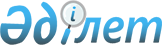 Об утверждении Правил проведения раздельных сходов местного сообщества и количественного состава представителей жителей сел для участия в сходе местного сообщества Станционного сельского округа Карабалыкского района Костанайской области
					
			Утративший силу
			
			
		
					Решение маслихата Карабалыкского района Костанайской области от 18 апреля 2022 года № 123. Отменено решением маслихата Карабалыкского района Костанайской области от 15 сентября 2023 года № 50
      Сноска. Отменено решением маслихата Карабалыкского района Костанайской области от 15.09.2023 № 50 (вводится в действие по истечении десяти календарных дней после дня его первого официального опубликования).
      В соответствии с пунктом 6 статьи 39-3 Закона Республики Казахстан "О местном государственном управлении и самоуправлении в Республике Казахстан", постановлением Правительства Республики Казахстан от 18 октября 2013 года № 1106 "Об утверждении Типовых правил проведения раздельных сходов местного сообщества" Карабалыкский районный маслихат РЕШИЛ:
      1. Утвердить прилагаемые Правила проведения раздельных сходов местного сообщества Станционного сельского округа Карабалыкского района Костанайской области согласно приложению 1 к настоящему решению.
      2. Утвердить количественный состав представителей жителей сел для участия в сходе местного сообщества Станционного сельского округа Карабалыкского района Костанайской области согласно приложению 2 к настоящему решению.
      3. Настоящее решение вводится в действие по истечении десяти календарных дней после дня его первого официального опубликования.
      СОГЛАСОВАНО
      Аким Станционного
      сельского округа
      _______________ Б. Жакаев
      "__" ___________ 2022 года Правила проведения раздельных сходов местного сообщества Станционного сельского округа Карабалыкского района Костанайской области 1. Общие положения
      1. Настоящие Правила проведения раздельных сходов местного сообщества Михайловского сельского округа Карабалыкского района Костанайской области разработаны в соответствии с пунктом 6 статьи 39-3 Закона Республики Казахстан "О местном государственном управлении и самоуправлении в Республике Казахстан", постановлением Правительства Республики Казахстан от 18 октября 2013 года № 1106 "Об утверждении Типовых правил проведения раздельных сходов местного сообщества" и устанавливают порядок проведения раздельных сходов местного сообщества жителей Станционного сельского округа.
      2. В настоящих Правилах используются следующие основные понятия:
      1) местное сообщество – совокупность жителей (членов местного сообщества), проживающих на территории сельского округа, в границах которой осуществляется местное самоуправление, формируются и функционируют его органы;
      2) раздельный сход местного сообщества – непосредственное участие жителей (членов местного сообщества) сельского округа в избрании представителей для участия в сходе местного сообщества. 2. Порядок проведения раздельных сходов местного сообщества
      3. Для проведения раздельного схода местного сообщества территория сельского округа подразделяется на участки (села, улицы).
      4. На раздельных сходах местного сообщества избираются представители для участия в сходе местного сообщества в количестве не более трех человек.
      5. Раздельный сход местного сообщества созывается и организуется акимом Станционного сельского округа.
      6. О времени, месте созыва раздельных сходов местного сообщества и обсуждаемых вопросах население местного сообщества оповещается акимом Станционного сельского округа не позднее чем за десять календарных дней до дня его проведения через средства массовой информации и непрерывным публичным распространением массовой информации, включая интернет-ресурсы, за исключением случая, предусмотренного подпунктом 4-3) пункта 3 статьи 39-3 Закона, согласно которому о времени, месте созыва собрания местного сообщества члены собрания местного сообщества оповещаются не позднее чем за три календарных дня до дня его проведения.
      По вопросам, вносимым на рассмотрение собрания, аппарат акима не позднее, чем за пять календарных дней до созыва собрания представляет членам собрания и акиму необходимые материалы в письменном виде или в форме электронного документа.
      7. Проведение раздельного схода местного сообщества в пределах сел организуется акимом Станционного сельского округа.
      При наличии в пределах улицы многоквартирных домов раздельные сходы многоквартирного дома не проводятся.
      8. Перед открытием раздельного схода местного сообщества проводится регистрация присутствующих жителей соответствующих сел, имеющих право в нем участвовать.
      Раздельный сход местного сообщества считается состоявшимся при участии не менее десяти процентов жителей (членов местного сообщества), проживающих в данном селе, улице и имеющих право в нем участвовать.
      9. Раздельный сход местного сообщества открывается акимом Станционного сельского округа или уполномоченным им лицом.
      Председателем раздельного схода местного сообщества является аким Станционного сельского округа или уполномоченное им лицо.
      Для оформления протокола раздельного схода местного сообщества открытым голосованием избирается секретарь.
      10. Кандидатуры представителей жителей сел для участия в сходе местного сообщества выдвигаются участниками раздельного схода местного сообщества в соответствии с количественным составом, утвержденным районным маслихатом.
      11. Голосование проводится открытым способом персонально по каждой кандидатуре. Избранными считаются кандидаты, набравшие наибольшее количество голосов участников раздельного схода местного сообщества.
      12. На раздельном сходе местного сообщества ведется протокол, который подписывается председателем и секретарем и передается в аппарат акима Станционного сельского округа. Количественный состав представителей жителей сел Станционного сельского округа Карабалыкского района Костанайской области для участия в сходе местного сообщества
					© 2012. РГП на ПХВ «Институт законодательства и правовой информации Республики Казахстан» Министерства юстиции Республики Казахстан
				
      Секретарь Карабалыкского районного маслихата 

А. Тюлюбаев
Приложение 1к решению маслихатаот "18" апреля 2022 года№ 123Приложение 2к решению маслихатаот "18" апреля 2022 года№ 123
Наименование населенного пункта
Количество представителей жителей сел Михайловского сельского округа Карабалыкского района Костанайской области (человек)
Для жителей села Станционное Станционного сельского округа Карабалыкского района Костанайской области
3
Для жителей села Приуральское Станционного сельского округа Карабалыкского района Костанайской области
2
Для жителей села Фадеевка Станционного сельского округа Карабалыкского района Костанайской области
2
Для жителей села Шадыксаевка Станционного сельского округа Карабалыкского района Костанайской области
2